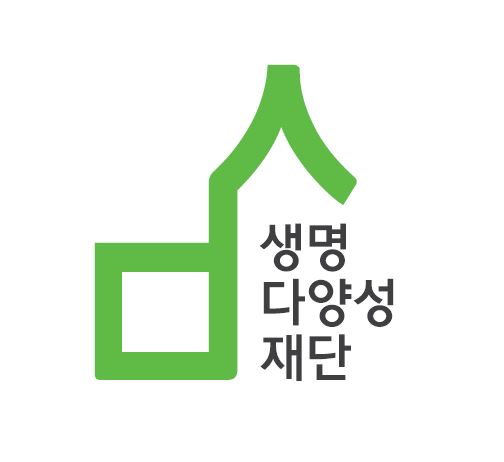 단체 교육프로그램 참가신청서단체 교육프로그램 참가신청서단체 교육프로그램 참가신청서단체 교육프로그램 참가신청서단체 교육프로그램 참가신청서단체 교육프로그램 참가신청서단체 교육프로그램 참가신청서기본사항원하는 내용  □ 생명다양성       □ 기후위기     □ 과학과 예술의 융합   □ 생태감수성 증진  □ 기타(                             )  □ 생명다양성       □ 기후위기     □ 과학과 예술의 융합   □ 생태감수성 증진  □ 기타(                             )  □ 생명다양성       □ 기후위기     □ 과학과 예술의 융합   □ 생태감수성 증진  □ 기타(                             )  □ 생명다양성       □ 기후위기     □ 과학과 예술의 융합   □ 생태감수성 증진  □ 기타(                             )  □ 생명다양성       □ 기후위기     □ 과학과 예술의 융합   □ 생태감수성 증진  □ 기타(                             )  □ 생명다양성       □ 기후위기     □ 과학과 예술의 융합   □ 생태감수성 증진  □ 기타(                             )기본사항원하는 형태  □ 강연   □ 현장교육   □ 온라인  □ 기타(              )  □ 강연   □ 현장교육   □ 온라인  □ 기타(              )  □ 강연   □ 현장교육   □ 온라인  □ 기타(              )  □ 강연   □ 현장교육   □ 온라인  □ 기타(              )  □ 강연   □ 현장교육   □ 온라인  □ 기타(              )  □ 강연   □ 현장교육   □ 온라인  □ 기타(              )기본사항교육일자교육횟수교육횟수기본사항교육시간  □ 1시간   □ 2시간   □ 3시간   □ 1시간   □ 2시간   □ 3시간   □ 1시간   □ 2시간   □ 3시간   □ 1시간   □ 2시간   □ 3시간   □ 1시간   □ 2시간   □ 3시간   □ 1시간   □ 2시간   □ 3시간 참여단체단 체 명참여단체전    화FaxFax참여단체주    소담 당 자성    명담 당 자휴대전화E-mailE-mail참여인원대상 □ 성인   □ 초등   □ 중,고등  □ 가족 □ 성인   □ 초등   □ 중,고등  □ 가족 □ 성인   □ 초등   □ 중,고등  □ 가족 □ 성인   □ 초등   □ 중,고등  □ 가족 □ 성인   □ 초등   □ 중,고등  □ 가족 교육비용의 집행  교육비용의 집행    □ 재단으로 입금      □ 강사 개인에게 입금   □ 재단으로 입금      □ 강사 개인에게 입금   □ 재단으로 입금      □ 강사 개인에게 입금   □ 재단으로 입금      □ 강사 개인에게 입금   □ 재단으로 입금      □ 강사 개인에게 입금   □ 재단으로 입금      □ 강사 개인에게 입금교육비용 예산교육비용 예산     기타사항 요구사항      기타사항 요구사항      기타사항 요구사항      기타사항 요구사항      기타사항 요구사항      기타사항 요구사항      기타사항 요구사항      기타사항 요구사항 ⋇ 생명다양성재단 교육프로그램은 신청 후 내부 회의를 거쳐 확정됩니다.1. 단체교육 프로그램 신청서를 공문이나 팩스로 접수해야 예약이 확정됩니다.2. 교육 횟수에 따라 원하시는 교육내용 중복 선택 가능합니다.3. 교육비용 관련 집행규정(강사비, 여비 등)이 있으면 함께 보내주세요.⋇ 생명다양성재단 교육프로그램은 신청 후 내부 회의를 거쳐 확정됩니다.1. 단체교육 프로그램 신청서를 공문이나 팩스로 접수해야 예약이 확정됩니다.2. 교육 횟수에 따라 원하시는 교육내용 중복 선택 가능합니다.3. 교육비용 관련 집행규정(강사비, 여비 등)이 있으면 함께 보내주세요.⋇ 생명다양성재단 교육프로그램은 신청 후 내부 회의를 거쳐 확정됩니다.1. 단체교육 프로그램 신청서를 공문이나 팩스로 접수해야 예약이 확정됩니다.2. 교육 횟수에 따라 원하시는 교육내용 중복 선택 가능합니다.3. 교육비용 관련 집행규정(강사비, 여비 등)이 있으면 함께 보내주세요.⋇ 생명다양성재단 교육프로그램은 신청 후 내부 회의를 거쳐 확정됩니다.1. 단체교육 프로그램 신청서를 공문이나 팩스로 접수해야 예약이 확정됩니다.2. 교육 횟수에 따라 원하시는 교육내용 중복 선택 가능합니다.3. 교육비용 관련 집행규정(강사비, 여비 등)이 있으면 함께 보내주세요.⋇ 생명다양성재단 교육프로그램은 신청 후 내부 회의를 거쳐 확정됩니다.1. 단체교육 프로그램 신청서를 공문이나 팩스로 접수해야 예약이 확정됩니다.2. 교육 횟수에 따라 원하시는 교육내용 중복 선택 가능합니다.3. 교육비용 관련 집행규정(강사비, 여비 등)이 있으면 함께 보내주세요.⋇ 생명다양성재단 교육프로그램은 신청 후 내부 회의를 거쳐 확정됩니다.1. 단체교육 프로그램 신청서를 공문이나 팩스로 접수해야 예약이 확정됩니다.2. 교육 횟수에 따라 원하시는 교육내용 중복 선택 가능합니다.3. 교육비용 관련 집행규정(강사비, 여비 등)이 있으면 함께 보내주세요.⋇ 생명다양성재단 교육프로그램은 신청 후 내부 회의를 거쳐 확정됩니다.1. 단체교육 프로그램 신청서를 공문이나 팩스로 접수해야 예약이 확정됩니다.2. 교육 횟수에 따라 원하시는 교육내용 중복 선택 가능합니다.3. 교육비용 관련 집행규정(강사비, 여비 등)이 있으면 함께 보내주세요.⋇ 생명다양성재단 교육프로그램은 신청 후 내부 회의를 거쳐 확정됩니다.1. 단체교육 프로그램 신청서를 공문이나 팩스로 접수해야 예약이 확정됩니다.2. 교육 횟수에 따라 원하시는 교육내용 중복 선택 가능합니다.3. 교육비용 관련 집행규정(강사비, 여비 등)이 있으면 함께 보내주세요.  위 사항을 확인하였으며, 기재한 내용과 같이 생명다양성재단에서 실시하는 교육프로그램 참가를 신청합니다.2021년    월    일                                                                    (직인)생명다양성재단 귀하  위 사항을 확인하였으며, 기재한 내용과 같이 생명다양성재단에서 실시하는 교육프로그램 참가를 신청합니다.2021년    월    일                                                                    (직인)생명다양성재단 귀하  위 사항을 확인하였으며, 기재한 내용과 같이 생명다양성재단에서 실시하는 교육프로그램 참가를 신청합니다.2021년    월    일                                                                    (직인)생명다양성재단 귀하  위 사항을 확인하였으며, 기재한 내용과 같이 생명다양성재단에서 실시하는 교육프로그램 참가를 신청합니다.2021년    월    일                                                                    (직인)생명다양성재단 귀하  위 사항을 확인하였으며, 기재한 내용과 같이 생명다양성재단에서 실시하는 교육프로그램 참가를 신청합니다.2021년    월    일                                                                    (직인)생명다양성재단 귀하  위 사항을 확인하였으며, 기재한 내용과 같이 생명다양성재단에서 실시하는 교육프로그램 참가를 신청합니다.2021년    월    일                                                                    (직인)생명다양성재단 귀하  위 사항을 확인하였으며, 기재한 내용과 같이 생명다양성재단에서 실시하는 교육프로그램 참가를 신청합니다.2021년    월    일                                                                    (직인)생명다양성재단 귀하  위 사항을 확인하였으며, 기재한 내용과 같이 생명다양성재단에서 실시하는 교육프로그램 참가를 신청합니다.2021년    월    일                                                                    (직인)생명다양성재단 귀하※ 신청서 작성 후 생명다양성재단 hello@diversityinlife.org 으로 제출바랍니다.※ 신청서 작성 후 생명다양성재단 hello@diversityinlife.org 으로 제출바랍니다.※ 신청서 작성 후 생명다양성재단 hello@diversityinlife.org 으로 제출바랍니다.※ 신청서 작성 후 생명다양성재단 hello@diversityinlife.org 으로 제출바랍니다.※ 신청서 작성 후 생명다양성재단 hello@diversityinlife.org 으로 제출바랍니다.※ 신청서 작성 후 생명다양성재단 hello@diversityinlife.org 으로 제출바랍니다.※ 신청서 작성 후 생명다양성재단 hello@diversityinlife.org 으로 제출바랍니다.※ 신청서 작성 후 생명다양성재단 hello@diversityinlife.org 으로 제출바랍니다.